Navodilo za TJA 9.ab - TOR 7. 4. 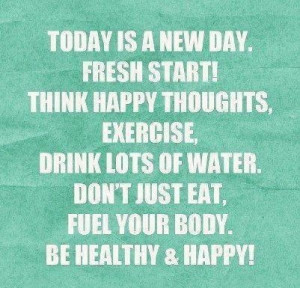 Za začetek preglej vaje v DZ 92/1ab. 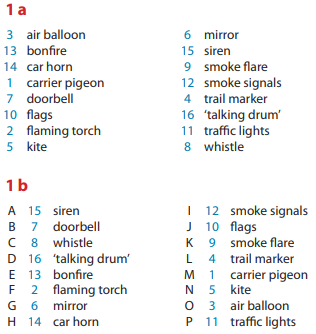 Pusti DZ odprt.V zvezek napiši naslov Gadgets and technology in datum 7. 4.V zvezek izpiši besede iz DZ 93/2a (oranžni okvirček).Če je kakšna neznana beseda, pogooglaj kaj to je in zraven napiši prevod.Kljukico napiši zraven naprav, ki jih doma imaš, križec pa zraven tistih, ki jih nimaš.Reši naloge DZ 93+94/2ab, 3a.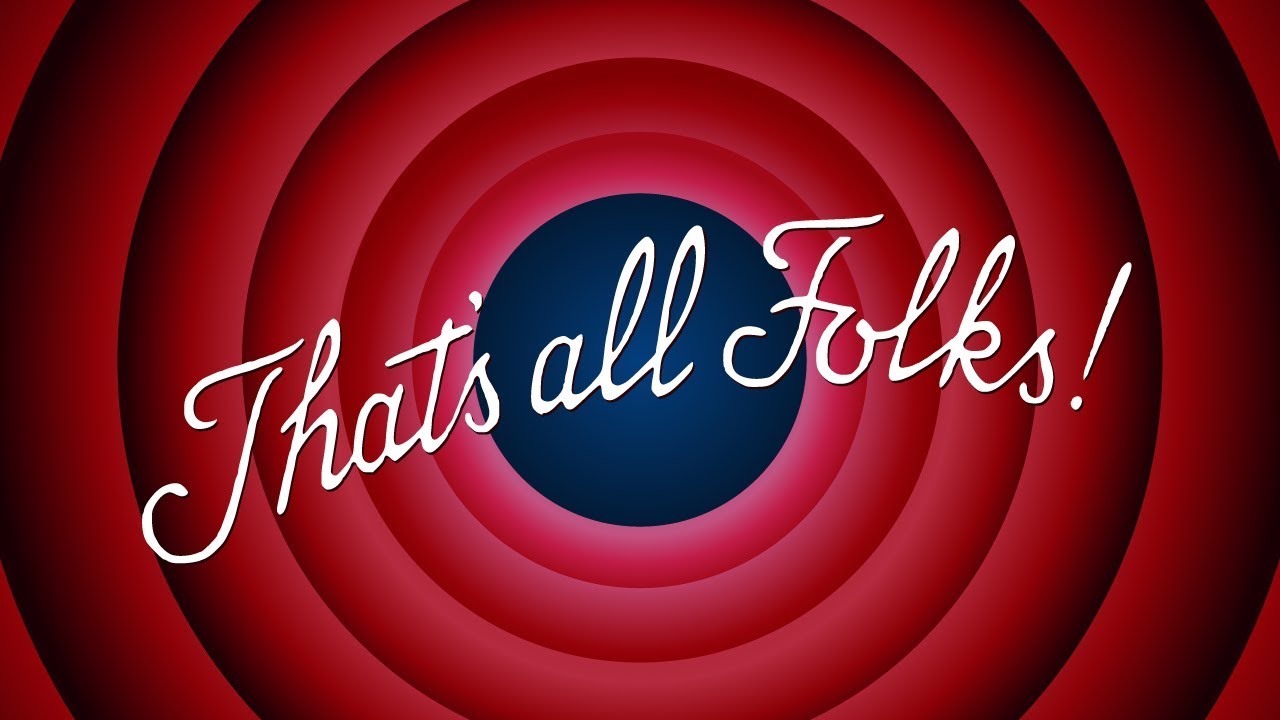 